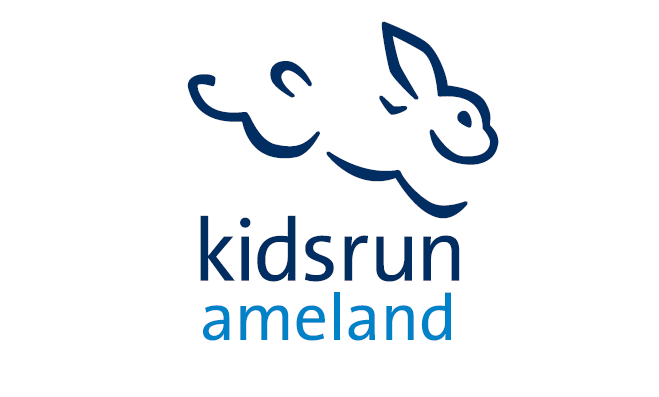 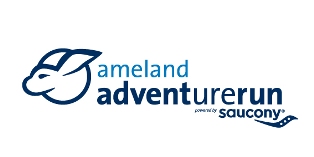 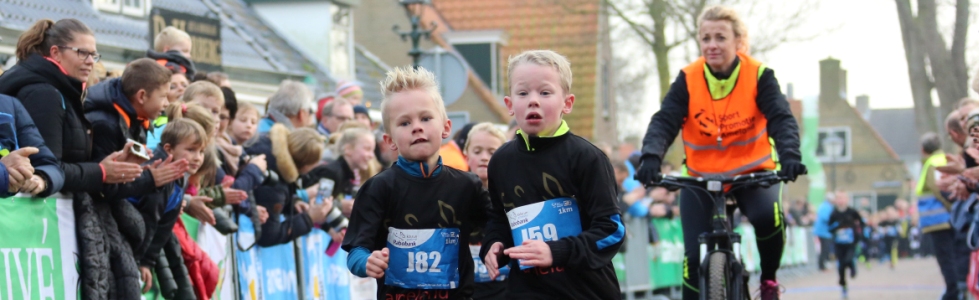 Alle kinderen aan de start bij de 14e Ameland AdventurerunAlle kinderen van groep 3 t/m 8 van de basisscholen op Ameland worden uitgenodigd om deel te nemen aan de 1 of 2 km Kidsrun van de 14e Ameland Adventurerun op zaterdag 16 december. De deelnemers krijgen allemaal een startnummer en loopshirt dat wordt aangeboden door de Sporteiland en Rabobank Noordoost Friesland. Wanneer  op tijd wordt ingeschreven  wordt het startnummer ook nog voorzien van de naam van betreffende junior loper of loopsterKinderen t/m 7 jaar lopen 1 km op 16 december, kinderen 8 t/m 12 jaar open 2 km (2 rondes)Aanmelden via de mail: info@adventurerun.nlOpgave van : Naam, woonplaats, geboortedatum Voor informatie en vragen: info@adventurerun.nl Opgave is mogelijk tot 31 oktober 2017Casper van de KampSporteiland